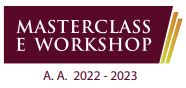 Gabriele Mirabassiclarinetto17 APRILE 2023Scadenza iscrizione: 15 APRILEInformazioni: Prof. Pasquale Stafano | tel. 333.3898294  | mail. info@pasqualestafano.it Il/la sottoscritto/a______________________________________________nato/a il ______________a_________________________________________residente a_______________________________in via/piazza________________________________________________________________________e-mail_____________________________________________tel._____________________________CHIEDE di partecipare alla Masterclass in qualità di: 	Studente del Conservatorio di musica “Umberto Giordano”	Studente esterno uditoreQuota d’iscrizione:Non è previsto il versamento di alcuna quota d’iscrizione per gli studenti iscritti al Conservatorio Umberto Giordano delle sedi di Foggia e Rodi Garganico, in posizione regolare con il pagamento delle tasse per l’a.a. 2022/2023.Per i partecipanti esterni uditori è previsto il versamento della quota assicurativa di € 7,00.(*)(*)La quota assicurativa deve essere versata per il tramite del Portale PagoPa raggiungibile dal sito https://pagopa.numera.it/public/?i=80030420717  con causale “Quota Assicurativa Masterclass” alla voce “Esegui Pagamento”  “Pagamento Diritti”  “Assicurazione”.La ricevuta di avvenuto pagamento dovrà essere consegnata alla Segreteria Didattica della sede in cui si svolge l’attività.		Data						       		Firma 	